ANEXO Nº 1: DECLARACIÓN JURADA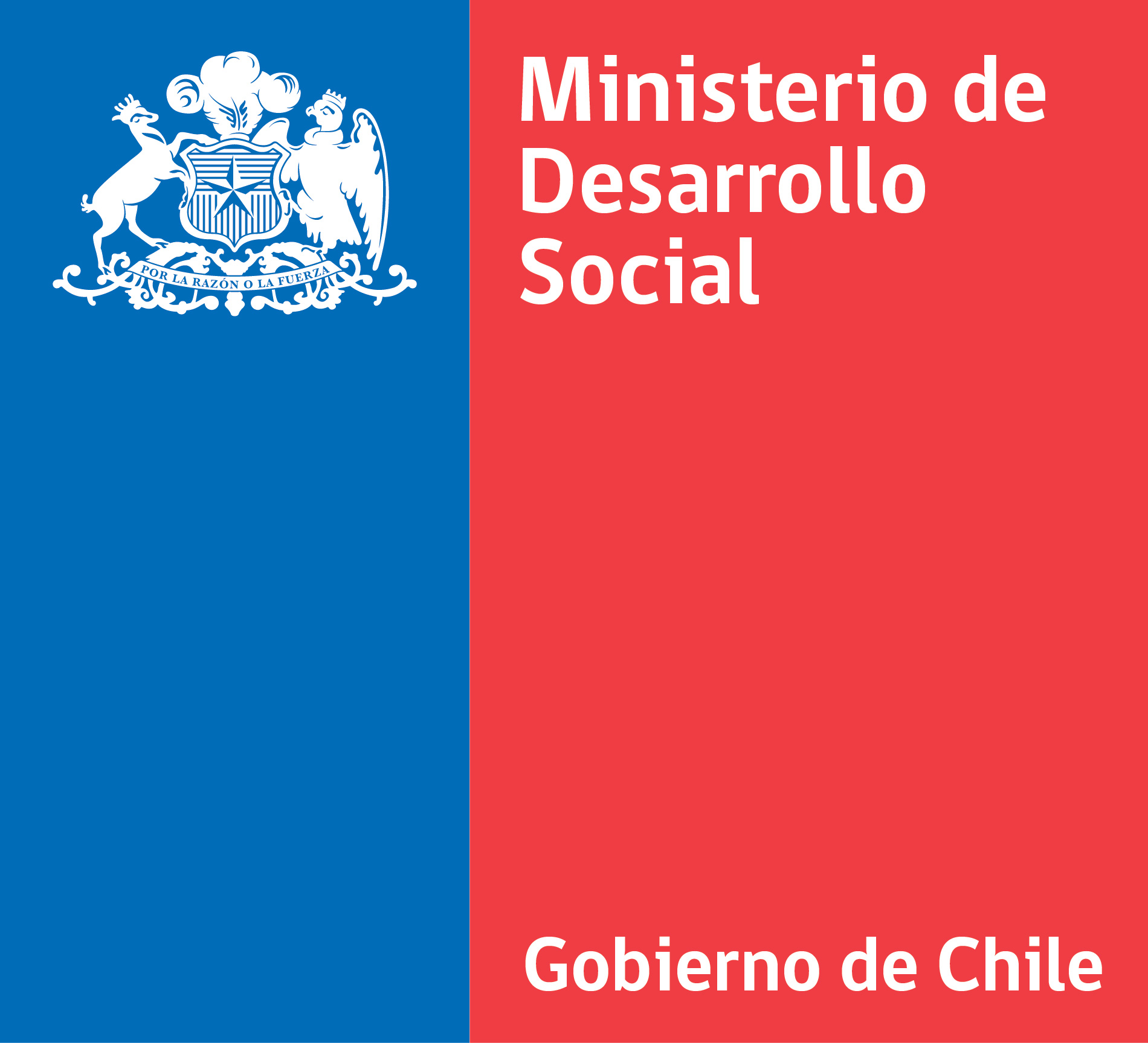 